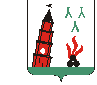 АДМИНИСТРАЦИЯ   НЕВЬЯНСКОГО  ГОРОДСКОГО ОКРУГАП О С Т А Н О В Л Е Н И ЕОт 13.08.2018                                                                                                             №  1458-пг. НевьянскО Порядке проведения общественного обсуждения проекта Плана мероприятий по противодействию коррупции в Невьянском городском округе
 на 2018 - 2020 годыВ соответствии с Указом Президента Российской Федерации
 от 29 июня 2018 года № 378 «О Национальном плане противодействия коррупции на 2018 - 2020 годы», статьей 20 Закона Свердловской области от 19 декабря 2016 года
№ 151-ОЗ «Об общественном контроле в Свердловской области»ПОСТАНОВЛЯЮ:1. Утвердить Порядок проведения общественного обсуждения проекта Плана мероприятий по противодействию коррупции в Невьянском городском округе
на 2018 - 2020 годы (прилагается).2. Контроль за исполнением настоящего постановления оставляю за собой.3. Опубликовать настоящее постановление в газете «Звезда» и разместить на официальном сайте администрации Невьянского городского округа в информационно-телекоммуникационной сети «Интернет».Глава городского округа                                                                                         А.А. БерчукПорядок
 проведения общественного обсуждения проекта Плана  мероприятий по противодействию коррупции в Невьянском городском округе на 2018-2020 годы1. Порядок проведения общественного обсуждения проекта Плана мероприятий по противодействию коррупции в Невьянском городском округе на 2018 - 2020 годы (далее - Порядок) устанавливает форму, порядок и сроки общественного обсуждения проекта Плана мероприятий по противодействию коррупции в Невьянском городском округе на 2018 - 2020 годы (далее - проект муниципального плана противодействия коррупции на 2018 - 2020 годы), разработанного во исполнение подпункта «б» пункта 3
Указа Президента Российской Федерации от 29 июня 2018 года № 378 «О Национальном плане противодействия коррупции на 2018 - 2020 годы».2. Порядок разработан в целях:1) информирования граждан и организаций о проекте муниципального плана противодействия коррупции на 2018 - 2020 годы;2) выявления и учета общественного мнения о мероприятиях по противодействию коррупции, предлагаемых в проекте муниципального плана противодействия коррупции на 2018 - 2020 годы;3) подготовки по результатам общественного обсуждения проекта муниципального плана противодействия коррупции на 2018 - 2020 годы предложений и рекомендаций по внесению изменений и дополнений в указанный проект.3. Организацию и проведение общественного обсуждения осуществляет Общественная палата Невьянского городского округа.4. Общественное обсуждение проекта муниципального плана противодействия коррупции на 2018 - 2020 годы предусматривает рассмотрение указанного проекта представителями общественности, в том числе с использованием информационно-телекоммуникационной сети «Интернет».5. В целях организации проведения общественного обсуждения на официальном сайте Невьянского городского округа размещается:1) текст проекта муниципального плана противодействия коррупции на 2018 - 2020 годы, вынесенный на общественное обсуждение;2) информация о сроках общественного обсуждения проекта муниципального плана противодействия коррупции на 2018 - 2020 годы;3) информация о сроке приема замечаний и предложений по проекту муниципального плана противодействия коррупции на 2018 - 2020 годы и способах их представления;4) контактный телефон, электронный и почтовый адреса ответственного лица, осуществляющего прием замечаний и предложений по проекту муниципального плана противодействия коррупции на 2018 - 2020 годы, а также их обобщение (далее - ответственное лицо).6. Срок общественного обсуждения проекта муниципального плана противодействия коррупции на 2018 - 2020 годы составляет не менее 30 дней со дня его опубликования на официальном сайте Невьянского городского округа.7. Предложения и замечания по проекту муниципального плана противодействия коррупции на 2018 - 2020 годы принимаются в электронной форме по электронной почте и (или) в письменной форме, направленные по почте. Предложения и замечания по проекту муниципального плана противодействия коррупции на 2018 - 2020 годы могут быть также представлены в администрацию Невьянского городского округа, на бумажном или электронном носителе нарочным в рабочие дни с понедельника по четверг с 8.00 до 17.15, в пятницу с 8.00 до 16.00.8. Основным требованием к участникам общественного обсуждения является указание фамилии, имени и отчества, почтового адреса, контактного телефона гражданина (физического лица), либо наименование, юридический и почтовый адреса, контактный телефон юридического лица, направившего замечания и (или) предложения.9. Не подлежат рассмотрению поступившие в рамках общественного обсуждения замечания и предложения:1) в которых не указаны сведения, перечисленные в пункте 8 настоящего Порядка;2) не поддающиеся прочтению;3) экстремистской направленности;4) содержащие нецензурные либо оскорбительные выражения;5) поступившие по истечении установленного срока общественного обсуждения проекта муниципального плана противодействия коррупции на 2018 - 2020 годы.10. Все замечания или предложения, поступившие в электронной или письменной форме в рамках общественного обсуждения проекта муниципального плана противодействия коррупции на 2018 - 2020 годы, вносятся в сводный перечень замечаний и предложений, оформляемый ответственным лицом.11. Не позднее пяти рабочих дней после дня окончания общественного обсуждения Общественная палата Невьянского городского округа рассматривает сводный перечень замечаний и предложений к проекту муниципального плана противодействия коррупции на 2018 - 2020 годы.Решение Общественной палаты Невьянского городского округа по итогам рассмотрения сводного перечня замечаний и предложений к проекту муниципального плана противодействия коррупции на 2018 - 2020 годы оформляется итоговым протоколом, в котором указываются место и время общественного обсуждения проекта муниципального плана противодействия коррупции на 2018 - 2020 годы, задачи общественного обсуждения указанного проекта, организатор общественного обсуждения, предложения, рекомендации и выводы по результатам общественного обсуждения проекта муниципального плана противодействия коррупции на 2018 - 2020 годы.12. Итоговый протокол общественного обсуждения проекта муниципального плана противодействия коррупции на 2018 - 2020 годы размещается на официальном сайте Невьянского городского округа и направляется главе городского округа для учета при доработке проекта муниципального плана противодействия коррупции на 2018 - 2020 годы.УТВЕРЖДЕНпостановлением администрацииНевьянского городского округа от 13.08.2018 №1458-п«О Порядке проведения общественного обсуждения проекта Плана мероприятий по противодействию коррупции в Невьянском городском округе на 2018 - 2020 годы»